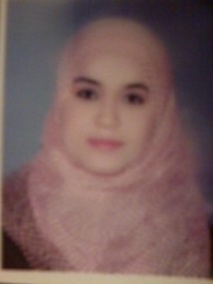                                      Curriculum Vitae1-       INFORMATIONS PERSONNELLES :Nom : Nefzi
Prénom : Essia
Date et lieu de naissance : 20-04-1986 à Tunis
CIN n° : 09 15 39 12 délivrée le 16-12-2009 à Tunis.
Nationalité : Tunisienne
Etat civile : Célibataire
Adresse : Public poste « Ennada » BP 170  Manouba 2086                          
N° de GSM : 50452824
E-mail : assianefzi2015@hotmail.fr2-      DIPLOMES :2006 - Lycée Echabeb - La Manouba
Baccalauréat « Mathématiques », session principale.
2009 – Institut supérieur de technologies médicales de Tunis(ISTMT)Diplôme de Licence appliquée en « Systèmes Electroniques », spécialité « électronique médical», session principale.2011 –Institut  de formation en tourisme et informatique(I.T.I)  –Rue de Marseille- Tunis
Diplôme  de  formation continue dans la spécialité « Réparation des cartes électroniques » pendant la période de 22 /12/2010  au 21/02/2011 3-      EXPERIENCES   PROFESSIONNELLES :* Centre Technique des Industries  Mécaniques et Electroniques(CETIME) :         Stage  professionnel effectuée au CETIME pendant 3 mois notamment dans le laboratoire de « contrôle des dispositifs Électro médicaux  ».         Projet de fin d’études sur le thème «  Conception et Réalisation d’un banc d’essais de mesures des performances d’un ECG selon la norme NFEN 60606-2-27 »* Société  Maintenance Partner Solutions International(MPSI) :         Technicien supérieur  de maintenance et  réparation des pièces électroniques (Play station SONY) a partir du 22/12/2009 jusqu'à le 04/10/2010 (service production /technique)         Technicien contrôle qualité  du 05/10/2010 jusqu'à 23/02/2012 (service qualité)  ainsi  en qualité d’Assistante qualité pour différents ateliers : la réparation des cartes électroniques et de la production...* Société Electronics Manifacturing Services (EMS) :Technicienne super contrôle qualité a partir du  28/05/2013 jusqu'a le 22/02/2014.* Société Leader phone (LP) :Assistante technique/Qualitéà partir du  28/02/2014 jusqu'a le 30/09/2015.4-     CONNAISSANCES EN INFORMATIQUES :         Logiciel CAO : ISIS  professionnel, Mplab         Logiciel DAO : Solidworks         Programmation : Pascal, language C ,Visual Basic 6 , MATLAB , STEP 7 ,Micro win         Logiciel de bureau : word, Exel, Power Point         Internet5-      LANGUES :          Arabe : langue natale          Français : lu, écrit et parlé : Bien          Anglais : lu, écrit : moyen.NB : connaissance de ISO 9001